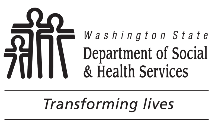 	DEVELOPMENTAL DISABILITIES ADMINISTRATION (DDA)	Companion Home (CH)
	Client Individual Financial Plan (IFP)	DEVELOPMENTAL DISABILITIES ADMINISTRATION (DDA)	Companion Home (CH)
	Client Individual Financial Plan (IFP)	DEVELOPMENTAL DISABILITIES ADMINISTRATION (DDA)	Companion Home (CH)
	Client Individual Financial Plan (IFP)	DEVELOPMENTAL DISABILITIES ADMINISTRATION (DDA)	Companion Home (CH)
	Client Individual Financial Plan (IFP)	DEVELOPMENTAL DISABILITIES ADMINISTRATION (DDA)	Companion Home (CH)
	Client Individual Financial Plan (IFP)	DEVELOPMENTAL DISABILITIES ADMINISTRATION (DDA)	Companion Home (CH)
	Client Individual Financial Plan (IFP)	DEVELOPMENTAL DISABILITIES ADMINISTRATION (DDA)	Companion Home (CH)
	Client Individual Financial Plan (IFP)	DEVELOPMENTAL DISABILITIES ADMINISTRATION (DDA)	Companion Home (CH)
	Client Individual Financial Plan (IFP)	DEVELOPMENTAL DISABILITIES ADMINISTRATION (DDA)	Companion Home (CH)
	Client Individual Financial Plan (IFP)	DEVELOPMENTAL DISABILITIES ADMINISTRATION (DDA)	Companion Home (CH)
	Client Individual Financial Plan (IFP)CLIENT NAMECLIENT NAMECLIENT NAMECLIENT NAMECLIENT NAMECOMPANION HOME PROVIDER NAMECOMPANION HOME PROVIDER NAMECOMPANION HOME PROVIDER NAMECOMPANION HOME PROVIDER NAMECOMPANION HOME PROVIDER NAMECOMPANION HOME PROVIDER NAMEREPRESENTATIVE PAYEE  CH provider	  Self	  Other (list name / association):       REPRESENTATIVE PAYEE  CH provider	  Self	  Other (list name / association):       REPRESENTATIVE PAYEE  CH provider	  Self	  Other (list name / association):       REPRESENTATIVE PAYEE  CH provider	  Self	  Other (list name / association):       REPRESENTATIVE PAYEE  CH provider	  Self	  Other (list name / association):       REPRESENTATIVE PAYEE  CH provider	  Self	  Other (list name / association):       REPRESENTATIVE PAYEE  CH provider	  Self	  Other (list name / association):       REPRESENTATIVE PAYEE  CH provider	  Self	  Other (list name / association):       REPRESENTATIVE PAYEE  CH provider	  Self	  Other (list name / association):       REPRESENTATIVE PAYEE  CH provider	  Self	  Other (list name / association):       REPRESENTATIVE PAYEE  CH provider	  Self	  Other (list name / association):       GUARDIAN  None	  Full	  Guardian of estate only	  Partial, not guardian of estate
If applicable, guardian’s name and contact information:       GUARDIAN  None	  Full	  Guardian of estate only	  Partial, not guardian of estate
If applicable, guardian’s name and contact information:       GUARDIAN  None	  Full	  Guardian of estate only	  Partial, not guardian of estate
If applicable, guardian’s name and contact information:       GUARDIAN  None	  Full	  Guardian of estate only	  Partial, not guardian of estate
If applicable, guardian’s name and contact information:       GUARDIAN  None	  Full	  Guardian of estate only	  Partial, not guardian of estate
If applicable, guardian’s name and contact information:       GUARDIAN  None	  Full	  Guardian of estate only	  Partial, not guardian of estate
If applicable, guardian’s name and contact information:       GUARDIAN  None	  Full	  Guardian of estate only	  Partial, not guardian of estate
If applicable, guardian’s name and contact information:       GUARDIAN  None	  Full	  Guardian of estate only	  Partial, not guardian of estate
If applicable, guardian’s name and contact information:       GUARDIAN  None	  Full	  Guardian of estate only	  Partial, not guardian of estate
If applicable, guardian’s name and contact information:       GUARDIAN  None	  Full	  Guardian of estate only	  Partial, not guardian of estate
If applicable, guardian’s name and contact information:       GUARDIAN  None	  Full	  Guardian of estate only	  Partial, not guardian of estate
If applicable, guardian’s name and contact information:       IncomeIncomeIncomeIncomeIncomeIncomeIncomeIncomeIncomeIncomeIncomeINCOME TYPEINCOME TYPEMONTHLY AMOUNT
(IF ANY)DOES NOT HAVECLIENT MANAGEDCH PROVIDER MANAGEDCH PROVIDER MANAGEDOTHER REP PAYEE MANAGEDGUARDIAN MANAGEDOTHER (LIST)OTHER (LIST)SSISSI$     SSASSA$     VAVA$     Paycheck / wagesPaycheck / wages$     Other (specify):Other (specify):$     Other (specify):Other (specify):$     Management of ResourcesManagement of ResourcesManagement of ResourcesManagement of ResourcesManagement of ResourcesManagement of ResourcesManagement of ResourcesManagement of ResourcesManagement of ResourcesManagement of ResourcesManagement of ResourcesTYPES OF ACCOUNTS / RESOURCESTYPES OF ACCOUNTS / RESOURCESMONTHLY AMOUNT
(IF ANY)DOES NOT HAVECLIENT MANAGEDCH PROVIDER MANAGEDCH PROVIDER MANAGEDOTHER REP PAYEE MANAGEDGUARDIAN MANAGEDOTHER (LIST)OTHER (LIST)Checking accountChecking account$     Savings accountSavings account$     Other bank account (describe):Other bank account (describe):$     Prepaid credit / debit cardPrepaid credit / debit card$     Cash – personal spendingCash – personal spending$     Cash – hygieneCash – hygiene$     Gift cardsGift cards$     Trust accountTrust account$     Burial PlanBurial Plan$     Other (specify – may include retirement funds, stock, vehicles, etc.Other (specify – may include retirement funds, stock, vehicles, etc.$     Other (specify – may include retirement funds, stock, vehicles, etc.Other (specify – may include retirement funds, stock, vehicles, etc.$     Expenses:  how funds will be spent during a typical month.Expenses:  how funds will be spent during a typical month.Expenses:  how funds will be spent during a typical month.Expenses:  how funds will be spent during a typical month.Expenses:  how funds will be spent during a typical month.Expenses:  how funds will be spent during a typical month.Expenses:  how funds will be spent during a typical month.Expenses:  how funds will be spent during a typical month.Expenses:  how funds will be spent during a typical month.Expenses:  how funds will be spent during a typical month.Expenses:  how funds will be spent during a typical month.Room and boardRoom and boardRoom and boardRoom and board$     $     $     Personal spendingPersonal spendingPersonal spendingPersonal spending$     $     $     HairHairHairHair$     $     $     Personal hygienePersonal hygienePersonal hygienePersonal hygiene$     $     $     TransportationTransportationTransportationTransportation$     $     $     Renter’s insuranceRenter’s insuranceRenter’s insuranceRenter’s insurance$     $     $     CigarettesCigarettesCigarettesCigarettes$     $     $     $     $     $     Details on how accounts are secured and accessed:Details on how accounts are secured and accessed:Details on how accounts are secured and accessed:Details on how accounts are secured and accessed:Details on how accounts are secured and accessed:Details on how accounts are secured and accessed:Details on how accounts are secured and accessed:Details on how accounts are secured and accessed:Details on how accounts are secured and accessed:Details on how accounts are secured and accessed:Details on how accounts are secured and accessed:Who will reconcile accounts?  List name and role in client’s life:Who will reconcile accounts?  List name and role in client’s life:Who will reconcile accounts?  List name and role in client’s life:Who will reconcile accounts?  List name and role in client’s life:Who will reconcile accounts?  List name and role in client’s life:Who will reconcile accounts?  List name and role in client’s life:Who will reconcile accounts?  List name and role in client’s life:Who will reconcile accounts?  List name and role in client’s life:Who will reconcile accounts?  List name and role in client’s life:Who will reconcile accounts?  List name and role in client’s life:Who will reconcile accounts?  List name and role in client’s life:Who will monitor to ensure the client’s resources don’t exceed income or the maximum allowable resources?  List person(s) responsible:Who will monitor to ensure the client’s resources don’t exceed income or the maximum allowable resources?  List person(s) responsible:Who will monitor to ensure the client’s resources don’t exceed income or the maximum allowable resources?  List person(s) responsible:Who will monitor to ensure the client’s resources don’t exceed income or the maximum allowable resources?  List person(s) responsible:Who will monitor to ensure the client’s resources don’t exceed income or the maximum allowable resources?  List person(s) responsible:Who will monitor to ensure the client’s resources don’t exceed income or the maximum allowable resources?  List person(s) responsible:Who will monitor to ensure the client’s resources don’t exceed income or the maximum allowable resources?  List person(s) responsible:Who will monitor to ensure the client’s resources don’t exceed income or the maximum allowable resources?  List person(s) responsible:Who will monitor to ensure the client’s resources don’t exceed income or the maximum allowable resources?  List person(s) responsible:Who will monitor to ensure the client’s resources don’t exceed income or the maximum allowable resources?  List person(s) responsible:Who will monitor to ensure the client’s resources don’t exceed income or the maximum allowable resources?  List person(s) responsible:Details on how funds and information will flow between the provider and the outside representative payee / guardian (if applicable):Details on how funds and information will flow between the provider and the outside representative payee / guardian (if applicable):Details on how funds and information will flow between the provider and the outside representative payee / guardian (if applicable):Details on how funds and information will flow between the provider and the outside representative payee / guardian (if applicable):Details on how funds and information will flow between the provider and the outside representative payee / guardian (if applicable):Details on how funds and information will flow between the provider and the outside representative payee / guardian (if applicable):Details on how funds and information will flow between the provider and the outside representative payee / guardian (if applicable):Details on how funds and information will flow between the provider and the outside representative payee / guardian (if applicable):Details on how funds and information will flow between the provider and the outside representative payee / guardian (if applicable):Details on how funds and information will flow between the provider and the outside representative payee / guardian (if applicable):Details on how funds and information will flow between the provider and the outside representative payee / guardian (if applicable):Location and contact information for trust account(s), burial plan(s), and other special resources:Location and contact information for trust account(s), burial plan(s), and other special resources:Location and contact information for trust account(s), burial plan(s), and other special resources:Location and contact information for trust account(s), burial plan(s), and other special resources:Location and contact information for trust account(s), burial plan(s), and other special resources:Location and contact information for trust account(s), burial plan(s), and other special resources:Location and contact information for trust account(s), burial plan(s), and other special resources:Location and contact information for trust account(s), burial plan(s), and other special resources:Location and contact information for trust account(s), burial plan(s), and other special resources:Location and contact information for trust account(s), burial plan(s), and other special resources:Location and contact information for trust account(s), burial plan(s), and other special resources:Money Management Instruction and/or SupportMoney Management Instruction and/or SupportMoney Management Instruction and/or SupportMoney Management Instruction and/or SupportMoney Management Instruction and/or SupportMoney Management Instruction and/or SupportMoney Management Instruction and/or SupportMoney Management Instruction and/or SupportMoney Management Instruction and/or SupportMoney Management Instruction and/or SupportMoney Management Instruction and/or SupportDescribe what instruction or support the companion home provider provides and how the client is involved in managing their funds. Include plan for increasing the client’s participation and management of funds and reference the person-centered service plan and goals as appropriate:  Describe what instruction or support the companion home provider provides and how the client is involved in managing their funds. Include plan for increasing the client’s participation and management of funds and reference the person-centered service plan and goals as appropriate:  Describe what instruction or support the companion home provider provides and how the client is involved in managing their funds. Include plan for increasing the client’s participation and management of funds and reference the person-centered service plan and goals as appropriate:  Describe what instruction or support the companion home provider provides and how the client is involved in managing their funds. Include plan for increasing the client’s participation and management of funds and reference the person-centered service plan and goals as appropriate:  Describe what instruction or support the companion home provider provides and how the client is involved in managing their funds. Include plan for increasing the client’s participation and management of funds and reference the person-centered service plan and goals as appropriate:  Describe what instruction or support the companion home provider provides and how the client is involved in managing their funds. Include plan for increasing the client’s participation and management of funds and reference the person-centered service plan and goals as appropriate:  Describe what instruction or support the companion home provider provides and how the client is involved in managing their funds. Include plan for increasing the client’s participation and management of funds and reference the person-centered service plan and goals as appropriate:  Describe what instruction or support the companion home provider provides and how the client is involved in managing their funds. Include plan for increasing the client’s participation and management of funds and reference the person-centered service plan and goals as appropriate:  Describe what instruction or support the companion home provider provides and how the client is involved in managing their funds. Include plan for increasing the client’s participation and management of funds and reference the person-centered service plan and goals as appropriate:  Describe what instruction or support the companion home provider provides and how the client is involved in managing their funds. Include plan for increasing the client’s participation and management of funds and reference the person-centered service plan and goals as appropriate:  Describe what instruction or support the companion home provider provides and how the client is involved in managing their funds. Include plan for increasing the client’s participation and management of funds and reference the person-centered service plan and goals as appropriate:  PERSON COMPLETING IFP	DATE COMPLETEDPERSON COMPLETING IFP	DATE COMPLETEDPERSON COMPLETING IFP	DATE COMPLETEDPERSON COMPLETING IFP	DATE COMPLETEDPERSON COMPLETING IFP	DATE COMPLETEDPERSON COMPLETING IFP	DATE COMPLETEDPERSON COMPLETING IFP	DATE COMPLETEDPERSON COMPLETING IFP	DATE COMPLETEDPERSON COMPLETING IFP	DATE COMPLETEDPERSON COMPLETING IFP	DATE COMPLETEDPERSON COMPLETING IFP	DATE COMPLETEDConsentConsentConsentConsentConsentConsentConsentConsentConsentConsentConsentI consent to finances being managed as described in this plan and have received a copy (if desired).I consent to finances being managed as described in this plan and have received a copy (if desired).I consent to finances being managed as described in this plan and have received a copy (if desired).I consent to finances being managed as described in this plan and have received a copy (if desired).I consent to finances being managed as described in this plan and have received a copy (if desired).I consent to finances being managed as described in this plan and have received a copy (if desired).I consent to finances being managed as described in this plan and have received a copy (if desired).I consent to finances being managed as described in this plan and have received a copy (if desired).I consent to finances being managed as described in this plan and have received a copy (if desired).I consent to finances being managed as described in this plan and have received a copy (if desired).I consent to finances being managed as described in this plan and have received a copy (if desired).CLIENT’S SIGNATURE	DATECLIENT’S SIGNATURE	DATECLIENT’S SIGNATURE	DATECLIENT’S SIGNATURE	DATECLIENT’S SIGNATURE	DATECLIENT’S SIGNATURE	DATECLIENT’S SIGNATURE	DATECLIENT’S SIGNATURE	DATECLIENT’S SIGNATURE	DATECLIENT’S SIGNATURE	DATECLIENT’S SIGNATURE	DATEGUARDIAN’S SIGNATURE	DATEGUARDIAN’S SIGNATURE	DATEGUARDIAN’S SIGNATURE	DATEGUARDIAN’S SIGNATURE	DATEGUARDIAN’S SIGNATURE	DATEGUARDIAN’S SIGNATURE	DATEGUARDIAN’S SIGNATURE	DATEGUARDIAN’S SIGNATURE	DATEGUARDIAN’S SIGNATURE	DATEGUARDIAN’S SIGNATURE	DATEGUARDIAN’S SIGNATURE	DATE